PSİKOSOSYAL DEPREM EĞİTİMİ- VELİ OTURUMUOkulumuz velilerine Okul Psikolojik Danışmanı Ayşe ÇIRAKOĞLU tarafından Psikososyal Deprem Eğitim Oturumları yapılmıştır. 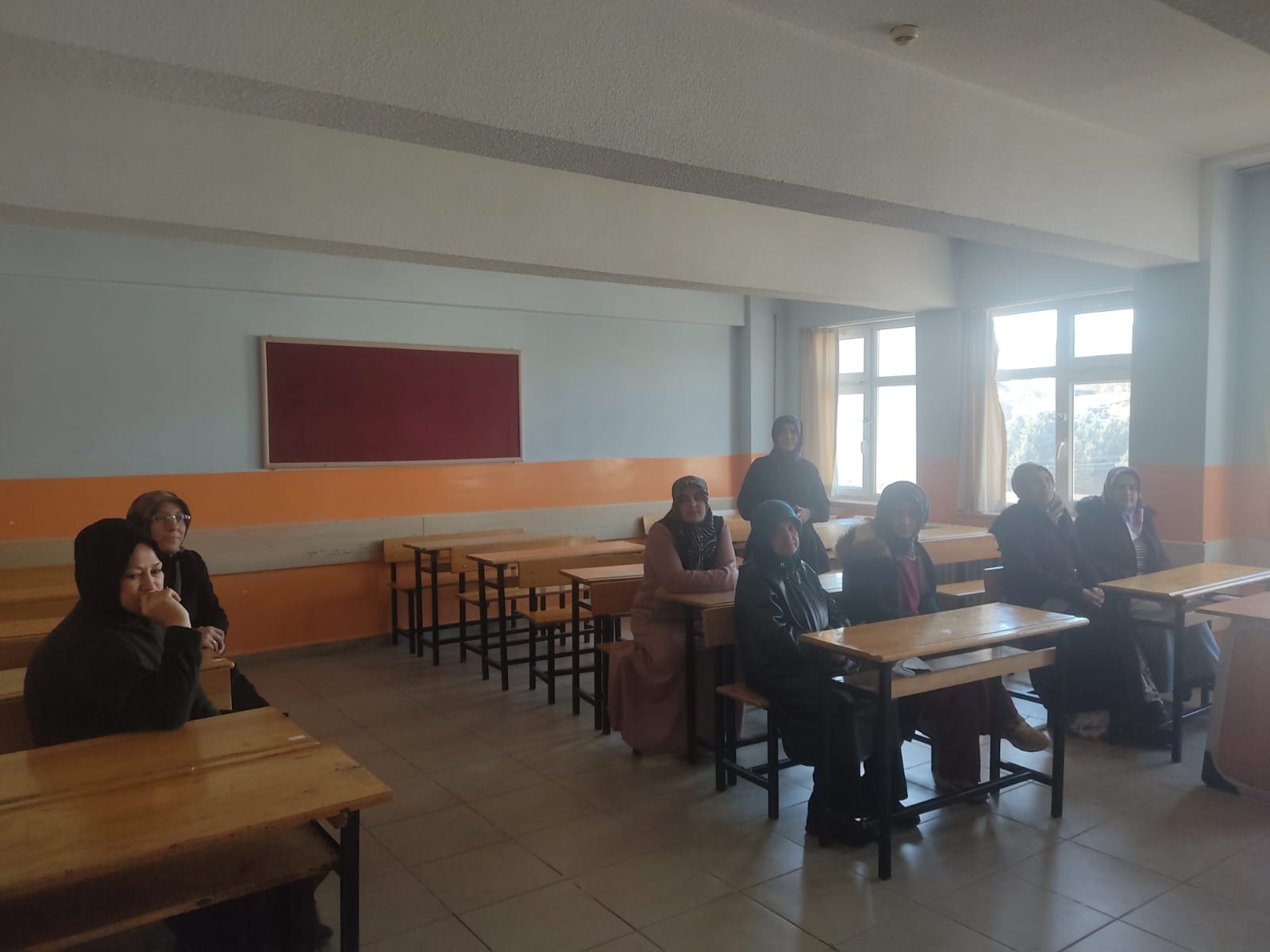 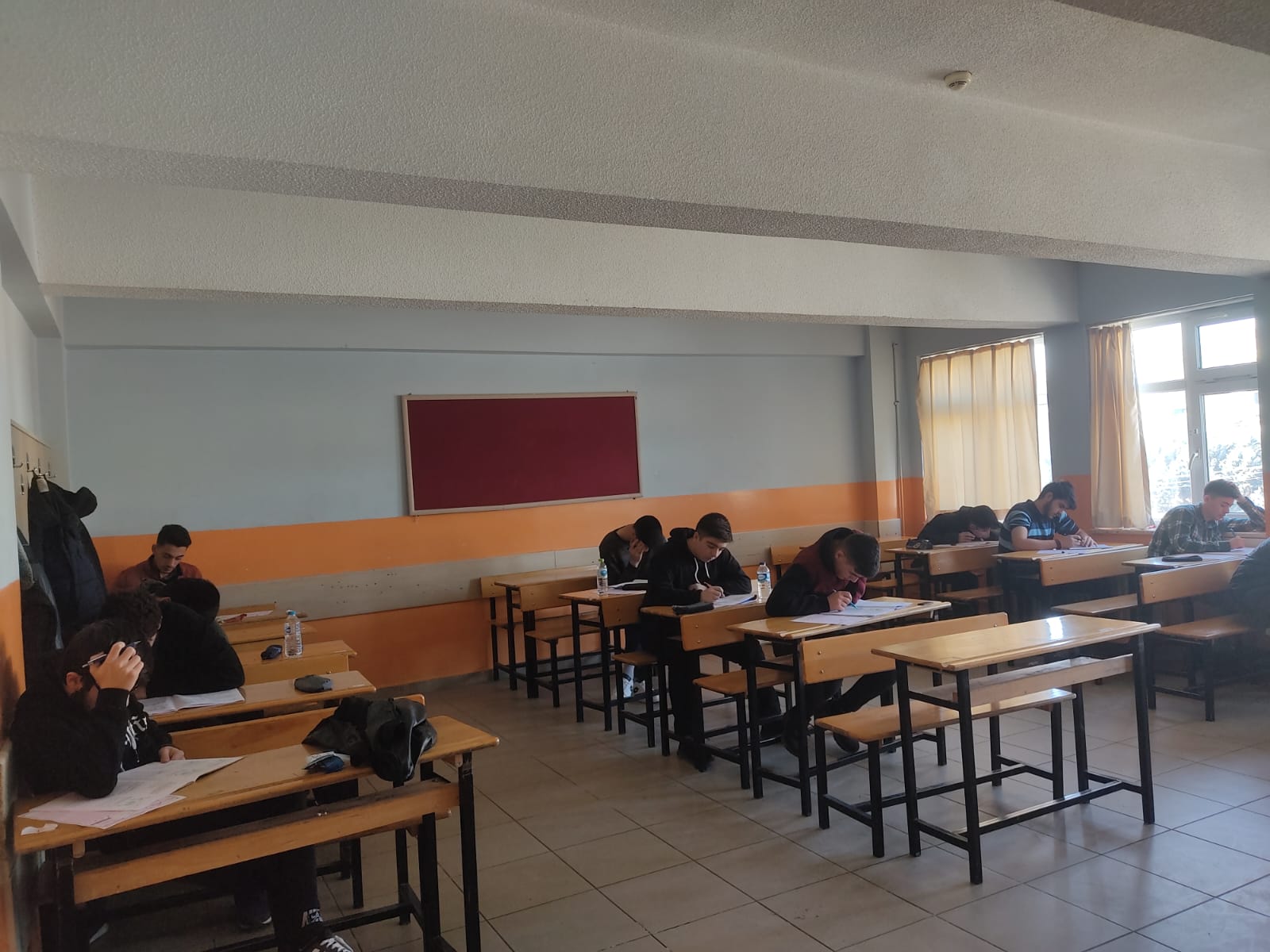 